EUROPA EN COMPAÑÍA 14Plan 1Inicio en MADRID
Madrid / Frankfurt:24 Días / 22 Noches
Madrid / Munich:23 Días / 21 Noches
Madrid / Zurich:21 Días / 19 Noches
Madrid / Viena:20 Días / 18 Noches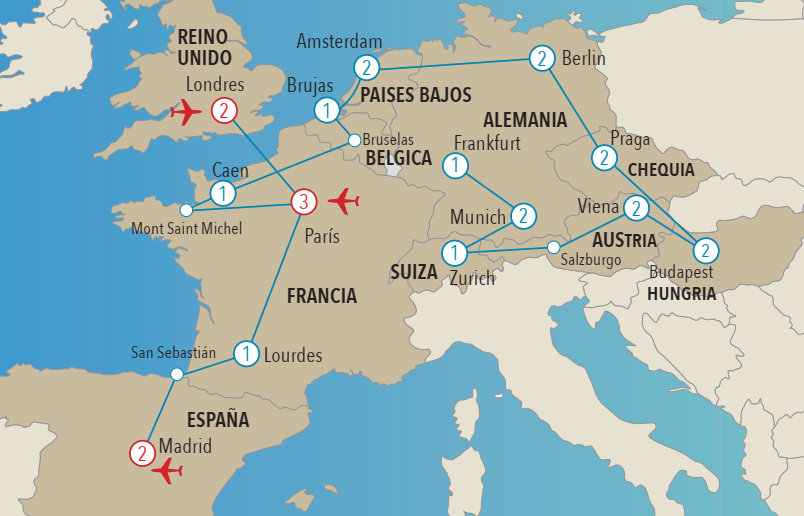 Una Europa bellísima se le descubrirá en enclaves místicos como Mont Saint Michel, los países del este europeo le mostrarán la historia imperial y culminará con un romántico crucero por el Rhin y terminaremos conociendo la bella Alemania.VISITANDO:    Madrid / San Sebastian / Lourdes / Paris / Mont Saint Michel / Caen / Bruselas / Brujas / Ámsterdam /Berlín / Dresden / Praga / Bratislava / Budapest / Viena / Salzburgo / Zurich / Neuschwanstein / Mú- nich / Nuremberg / FrankfurtITINERARIODía 1º (Miércoles): AMERICASalida en vuelo intercontinental con destino a Madrid.Día 2º (Jueves): MADRIDLlegada al aeropuerto y traslado al Hotel. Día libre. “De Madrid al Cielo” es la expresión popular de la ciudad. Alojamiento.Día 3º (Viernes): MADRID Desayuno buffet. Visita Panorámica de la ciudad con guía local: la Puerta de Alcalá, el Parque del Retiro, la Plaza de Colón, la Plaza de la Cibeles, la Gran Vía y la Plaza del Callao. Sugerimos visitar opcionalmente el Estadio Santiago Bernabéu (Visita incluida en el Europack). Tarde libre. Opcional a Toledo con almuerzo. (Visita y almuerzo incluidos en el Europack). Alojamiento.Día 4º (Sábado): MADRID / SAN SEBASTIAN / LOURDES (662 Kms)Desayuno buffet. Salida hacia San Sebastián, conocida como la Bella Easo, para descubrir la Playa de La Concha. Tiempo libre para almorzar. Continuación de nuestro viaje a Lourdes, Santuario Mariano donde por la noche podrá asistir a la procesión de las antorchas y visitar la Gruta de la Virgen. Cena opcional y alojamiento. (Cena en Lourdes incluida en el Europack)Día 5º (Domingo): LOURDES / PARIS (841 kms)Desayuno buffet. Por la mañana salida hacia París, atravesaremos los campos de la Aquitania y del Loira, para en la tarde llegar a la Isla de Francia y su capital Paris, la Ciudad de la Luz. Alojamiento. Esta noche recomendamos una opcional a la Torre Eiffel. (Subida a la Torre Eiffel 2º piso incluido en el Europack). A continuación y opcionalmente realizaremos una visita Iluminada de Paris que nos servirá de primer contacto con la Ciudad Luz (Visita incluido en el Europack)Día 6º (Lunes): PARISDesayuno buffet. Visita panorámica con guía local de la ciudad de París: la Ópera, el Museo de Orsay, la plaza de la Concordia, los Campos Elíseos, el Arco del Triunfo, los Inválidos, etc. A continuación, y de forma opcional podremos realizar un espectacular paseo en barco por el rio Sena a bordo de los conocidos “Bateaux Parisiens” (Paseo en Bateaux Parisiens incluido en el Europack). A continuación les recomendamos un almuerzo opcional en un bistró de Montmatre conocido como el Barrio de los Pintores. (Almuerzo incluido en el Europack). Tarde Libre. Por la noche sugerimos acudir opcionalmente a un espectáculo nocturno como el del  Lido de Paris. Alojamiento.Día 7º (Martes): PARISDesayuno buffet. Día libre para seguir recorriendo esta bella ciudad. Recomendamos por la mañana realizar una excursión opcional a Versalles visitando los Grandes Aposentos Reales, la Galería de los Espejos, y pasear por los jardines de estilo francés. Tarde Libre. Alojamiento.Día 8º (Miércoles): PARIS / MONT SAINT MICHEL / CAEN (439 Kms)Desayuno buffet. Hoy nos espera un día emocionante donde conoceremos el Mont Saint Michel. Tendremos tiempo libre para recorrer las callejuelas adoquinadas del Mont Saint Michel, para visitar la abadía que se encuentra en la cima de la roca y almuerzo libre. Continuaremos nuestro viaje hasta Caen, con 1000 años de historia. Alojamiento.Día 9º (Jueves): CAEN / BRUSELAS / BRUJAS (583 Kms)Desayuno buffet en el hotel. Salida hacia Bruselas, capital Europea. Tiempo libre para dar un paseo por la Grand Place y acercarnos hasta el famoso Manneken Pis, emblema de la ciudad. Continuación hacia Brujas. Les recomendamos opcionalmente navegar por sus mágicos canales, contemplar sus hermosos monumentos, relajarse en el lago del amor. Alojamiento.Día 10º (Viernes): BRUJAS / AMSTERDAM (260 Kms)Desayuno buffet en el hotel. Visita a pie con guía local por la preciosa ciudad de Brujas, que cuenta con un casco histórico impactante, de cuento de hadas, que permite retroceder en el tiempo hasta la época medieval. Almuerzo opcional (Almuerzo en Brujas incluido en el Europack). Salida hacia Ámsterdam. Alojamiento.Día 11º (Sábado): AMSTERDAMDespués del desayuno buffet salida para efectuar la visita de la Venecia del Norte, a bordo de un barco que nos llevará por sus canales, podremos admirar los distintos monumentos e iglesias con sus fachadas de los siglos XVI y XVII y el puerto antiguo de la ciudad, terminaremos la visita en una fábrica de talla de diamantes. Resto del día libre. Sugerimos hacer opcionalmente una excursión a los pueblos pesqueros de Volendam y Marken con almuerzo.  (Visita a Volendam y Marken y almuerzo incluidos en el Europack).  AlojamientoDía 12º (Domingo): AMSTERDAM / BERLIN (655 Kms)Desayuno buffet en el hotel. Salida para adentrarnos en Alemania, y llegar a la capital de la Alemania reunificada, la monumental ciudad de Berlín. Llegada a última hora de la tarde y alojamiento.Día 13º (Lunes): BERLINDesayuno buffet en el hotel. Por la mañana visita panorámica de la ciudad con guía local, para conocer los principales monumentos, calles y avenidas de esta importante ciudad, símbolo de la reunificación: la Puerta de Brandemburgo, la iglesia memorial del Kaiser Guillermo, el Reichstag y los restos del famoso muro que dividía la ciudad hasta 1989. Almuerzo opcional. (Almuerzo incluido en el Europack) Tarde libre para realizar opcionalmente una visita a la ciudad de Potsdam, allí se firmó la paz y se dio por finalizada la Segunda Guerra Mundial, y los jardines del Palacio Sanssouci, la residencia de verano de Federico II el Grande. (Visita a Potsdam y Jardines del Palacio Sanssouci incluidos en el Europack). AlojamientoDía 14º (Martes): BERLIN / DRESDEN / PRAGA (340 Kms)Desayuno buffet en el hotel. Salida hacia Dresden, la antigua capital de Sajonia, a orillas del río Elba, que fue prácticamente destruida durante los bombardeos en la II Guerra Mundial. Tiempo libre. A continuación seguiremos hacia la República Checa para llegar a Praga. Alojamiento.Día 15º (Miércoles): PRAGADesayuno buffet en el hotel. Por la mañana visita panorámica de la ciudad con guía local, recorriendo el pintoresco Barrio Pequeño “Malá Strana”, Iglesia de la Victoria del Niño Jesús de Praga, Puente de Carlos, Ciudad Vieja y su Reloj Astronómico.  Almuerzo opcional en un típico restaurante. (Almuerzo incluido en el Europack). Tarde libre en la que sugerimos hacer una visita opcional al Castillo de Praga, Catedral de San Vito, o continuar disfrutando de esta bella ciudad.  AlojamientoDía 16º (Jueves): PRAGA / BRATISLAVA / BUDAPEST (529 Kms)Desayuno buffet en el hotel.  Salida hacia Bratislava, capital de Eslovaquia. Breve parada. Continuación del viaje hasta Budapest, capital de Hungría. Por la noche se ofrecerá opcionalmente una cena húngara. (Cena incluida en el Europack). Alojamiento.Día 17º (Viernes): BUDAPESTDesayuno buffet en el hotel. Visita panorámica con guía local, la ciudad se divide en dos zonas, “Buda” donde se encuentra la ciudad vieja, y “Pest” la zona moderna y comercial. Comenzaremos por la Colina del Castillo en Buda para contemplar el Danubio y toda la extensión del Pest. Recorreremos el Barrio Antiguo para conocer los orígenes de la ciudad, pasando por la catedral de Matías, símbolo de la época más gloriosa de Hungría, El Bastión de los Pescadores, etc. Tarde libre para disfrutar de la ciudad. Alojamiento.Día 18º (Sábado): BUDAPEST / VIENA (243 Kms)Desayuno buffet. Salida en autobús hacia la capital de Austria donde llegaremos a primera hora de la tarde. Tarde libre. Por la noche sugerimos asistir opcionalmente a una cena con espectáculo musical austriaco donde no faltará el famoso vals vienés (Cena y espectáculo incluidos en el Europack). Alojamiento.Día 19º (Domingo): VIENADesayuno buffet. Salida para hacer una visita panorámica con guía local de la ciudad con la majestuosa Ringstrasse, la avenida que concentra la mayor parte de los edificios históricos de la ciudad, el Danubio y sus diversos brazos y un paseo por el casco histórico (Albertina, Hofburg, Plaza de María Teresa…). Tarde libre para seguir disfrutando de la ciudad. Alojamiento.Día 20º (Lunes): VIENA / SALZBURGO / ZURICH (774 Kms)Desayuno buffet. Salida en autocar hacia Salzburgo. Llegada y visita de la mano de nuestro guía para conocer los jardines del Palacio de Mirabell desde donde tenemos una preciosa vista de la fortaleza medieval, cuna de Mozart y Patrimonio de la Humanidad. Tiempo libre para recorrer su maravilloso centro histórico, una de las joyas barrocas de Europa. Continuación hacia Zúrich.  Alojamiento. Para los pasajeros terminando en Viena (Tour 20 y 17 Días). Desayuno buffet. Tiempo libre hasta la hora de realizar su traslado al aeropuerto para tomar su vuelo de salidaDía 21º (Martes): ZURICH / NEUSCHWANSTEIN / MUNICH (360 Kms)Desayuno buffet. Salida con dirección a los Alpes para llegar a Fussen donde opcionalmente tendremos la oportunidad de tener un almuerzo (Almuerzo incluido en el Europack). Por la tarde visita de Neuschwanstein, Castillo construido durante el reinado de Luis II de Baviera, conocido como el “Rey Loco”, en un paraje magnífico y de ensueño, en el que se inspiró Walt Disney para crear su castillo de la Bella Durmiente. Continuación a Múnich, capital de Baviera. AlojamientoDía 22º (Miércoles): MUNICHDesayuno buffet y visita panorámica de Múnich con guía local, en la que conoceremos su famosa y concurrida Marienplatz, la plaza del Ayuntamiento con su imponente edificio neogótico y su bonito carrillón, la Torre del Viejo Pedro y la Catedral entre otros puntos de interés. Tarde Libre. Opcionalmente tendremos la oportunidad de tener una cena en una Cervecería típica.  AlojamientoDía 23º (Jueves): MUNICH / NUREMBERG / FRANKFURT (392 Kms)Desayuno buffet. Salida en autocar hacia Nuremberg, donde efectuaremos un recorrido acompañado por nuestro guía por lo más relevante del casco antiguo de la ciudad medieval, dominada por su imponente castillo amurallado. Por la tarde continuación hasta Frankfurt. Resto de la tarde libre para descubrir esta ciudad, cuna de Goethe y capital financiera de Alemania, conocida como la “Frankfurter Skyline”, por la concentración de majestuosos rascacielos en el centro de la ciudad que se cuentan entre los más altos edificios de Europa. Alojamiento.Para los pasajeros terminando en Múnich (Tour 23 y 20 Días). Desayuno buffet. Tiempo libre hasta la hora de realizar su traslado al aeropuerto para tomar su vuelo de salidaDía 24º (Viernes): FRANKFURT Desayuno buffet. Tiempo libre hasta la hora de realizar su traslado al aeropuerto para tomar su vuelo de regreso.PRECIO POR PERSONA en Dólares USAEn Habitación Doble/Triple.PLAN 1 - EUROPA EN COMPAÑÍA 14
INICIO EN MADRIDEUROPACK Precio por persona:Madrid / Frankfurt 23 Días 635 $10 Comidas / 7 visitasMadrid / Múnich 23 Días 635 $10 Comidas / 7 visitasMadrid / Zúrich 21 Días 595 $9 Comidas / 7 visitasMadrid / Viena 20 Días 595 $9 Comidas / 7 visitasIncluye: COMIDAS• Almuerzo en Toledo• Cena en Lourdes• Almuerzo en Montmartre• Almuerzo en Brujas• Almuerzo en Volendam• Almuerzo en Berlín• Almuerzo típico en Praga• Cena Típica en Budapest• Cena y Espectáculo en Viena• Almuerzo en Fussen.VISITAS• Visita Estadio Santiago Bernabéu• Excursión a Toledo• Iluminaciones de Paris• Paseo en Bateaux Parisiens por el rio Sena• Subida Torre Eiffel 2º Piso• Visita a Volendam y Marken• Visita a Potsdam y Jardines de SanssouciEL PRECIO INCLUYETransporte durante todo el recorrido Europeo en unidades de gran Confort con WI-FI incluido y choferes experimentados.Acompañamiento de Guía correo desde el inicio hasta el fin del circuitoTraslados privados de llegada y salida del aeropuerto a Hotel y viceversaAlojamiento y desayuno Buffet en los Hoteles indicados o de similar categoría Superior.Todas las tasas turísticas en las ciudades de pernocteGuías locales para las visitas de las ciudades tal como se indica en el itinerarioSeguro de Asistencia TrabaxBolsa de Viaje.Salidas de América a Madrid (Miércoles)Salidas de América a Madrid (Miércoles)Salidas de América a Madrid (Miércoles)Salidas de América a Madrid (Miércoles)Salidas de América a Madrid (Miércoles)Salidas de América a Madrid (Miércoles)Salidas de América a Madrid (Miércoles)Salidas de América a Madrid (Miércoles)Salidas de América a Madrid (Miércoles)2021Marzo242431Abril7141421212828Mayo5121219192626Junio2991616232330Julio7141421212828Agosto4111118182525Septiembre1881515222229Octubre6131320202727Noviembre3Diciembre88292022Enero2626Febrero1616Marzo991616232330Abril61313SalidasFinFinFinFin2021 / 2022FRANKFURTMUNICHZURICHVIENA24 Días23 Días21 Días20 Días24/03 - 23/062.8552.7952.5252.39503/07 - 21/082.5952.5552.3452.22525/08 - 20/102.8552.7952.5252.39527/10 - 16/03, 222.4802.4402.2252.09523/03 - 13/04, 222.8952.8502.5752.445HOTELES PREVISTOS o similaresHOTELES PREVISTOS o similaresHOTELES PREVISTOS o similaresCiudadesHoteles categoría Primera / Turista SuperiorHoteles categoría Primera / Turista SuperiorMadridAC Cuzco / Elba Madrid Alcalá / Ac Avda. de AméricaPLourdesChrist Roi / AllianceP/TSParisMercure Paris Porte de Pantin / Novotel Paris EstPCaenAdagio Caen centrePBrujasVelotelPAmsterdamNH Amsterdam Zuid / Moxy Amsterdam AirportPBerlínHampton By Hilton Berlín City East Side GalleryPPragaDon GiovanniPBudapestHoliday Inn BudaorsPVienaSenatorPZurichCourtyard By Marriot Zurich NorthPMunichAchat Hotel Munchen Sud / Achat Hotel Schreiberhof MunchenPFrankfurtHoliday Inn Express Frankfurt MesseTS